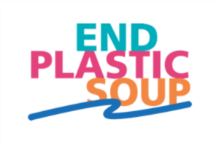 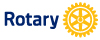 RC: _____________________________   Distrikt __________ 	Clubnummer _____________Name:       __________________________________________	Tel: ____________________Funktion:  ___________________________________________       	Datum:    ________________Bitte dieses Formular per E-Mail an 
rdgduesseldorf@rdgduesseldorf.deoder per Fax an 0211 - 36 77 577			Seitenzahl:    ____________Rotary Deutschland Gemeindienst e.V. Kreuzstr. 3440210 DüsseldorfTeilnahme am Umweltschutzprojekt Unser Rotary Club fördert das Umweltschutzverständnis von Kindern an Grund- und / oder Sekundarklassen in weiterführenden Schulen:
Wir stellen die Materialien den Schulen mit der Auflage zur Verfügung, diese ausführlich und nachhaltig im Unterricht einzusetzen.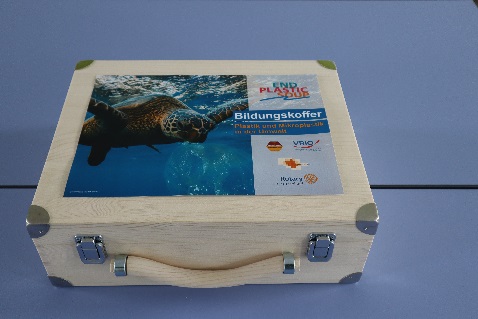 Für die Zusendung der Materialien wählen wir folgende Möglichkeit:□	Wir folgen der Empfehlung Rotarys und übergeben die Materialien persönlich in der Schule. Bitte senden Sie die Bildungskoffer an folgendes Mitglied unseres Clubs: Vorname, Name:	___________________________________Straße:		___________________________________PLZ, Ort:	___________________________________□	Bitte senden Sie die Materialien direkt an die Schulen (Adresse s.u.)Wir ermächtigen hiermit RDG, den Gesamtbetrag in Höhe von insgesamt EUR __________ □	von  IBAN:_______________________________________________ BIC:_____________________ Bank: _____________________ Kontoinhaber: ___________________________  abzubuchen oder□	zu Lasten des bei RDG bestehenden Spendenguthabens auf Projektkonto Bildungskoffer umzubuchen.________________________                           _________________________________________Ort, Datum					rechtsverbindliche UnterschriftAnlage zur Bestellung des RC _______________________________            vom _________________Hinweis: Diese Anlage (Seite 2) kann bei Bedarf mehrfach genutzt werden.Sollte noch nicht bekannt sein, an welche Schulen Sie die Koffer weitergeben, bestellen Sie diese bitte zunächst als „Musterkoffer“ und reichen diesen Bogen nach Übergabe nach.Bestellnummer (auszufüllen durch den RDG / Bildungskoffer) _______________________________     Zu fördernde Schule:	____________________________________Anschrift:	____________________________________	____________________________________Telefon:	____________________________________Zu fördernde Schule:	____________________________________Anschrift:	____________________________________	____________________________________Telefon:	____________________________________Zu fördernde Schule:	____________________________________Anschrift:	____________________________________	____________________________________Telefon:	____________________________________Für RDG im Fall der Lastschrifteinzugsermächtigung□ 	Die Spenden wurden von folgenden Personen geleistet, für die Sie bitte Zuwendungsbestätigungen ausstellen wollen:Der Versand der Zuwendungsbestätigungen erfolgt grundsätzlich über den Schatzmeister des Rotary Clubs. 
Wir bestätigen hiermit ausdrücklich, dass diese Spenden bereits auf dem zu belastenden Konto von den Einzelspendern eingegangen sind. Es handelt sich nicht um Clubvermögen.□ 	Es werden keine Zuwendungsbestätigungen benötigt.________________________                           _________________________________________Ort , Datum					rechtsverbindliche UnterschriftSchulenBildungskofferSek. IBildungskofferSek. IIPreis195,00 €195,00 €AnzahlBildungskofferAnzahlName der Lehrkraft/AnsprechpartnerSek: ISek: IIBildungskofferAnzahl
Name der Lehrkraft/AnsprechpartnerSek: ISek: IIBildungskofferAnzahlName der Lehrkraft/AnsprechpartnerSek: ISek: IIBetrag NameAdresse€€€€€€€€€€€